1.Look and answer ( Nhìn tranh và trả lời câu hỏi)2. Look and write. (Nhìn tranh và viết câu trả lời)3. Look and write. (Nhìn tranh và viết câu trả lời)4. Put the words in the correct order to make sentences. (Sắp xếp các từ thành câu đúng)5.Find the mistakes and correct them. (Tìm lỗi sai và sửa lại trong mỗi câu)0. The cats is running. The cat is running.1. The lizard  are sleeping. 	2. Tony like playing fooball. 	3. There is tall trees and pretty flowers. 	4. He are kicking the ball. 	5. I am run and catching the ball. 	6. My friend are playing hike and seek. 	7. My mom and my dad is walking in the park now. 	8. We is going to the moutain. 	9. They are going at school. 	10. He is wearing long pant. 	11. Lily and Lisa likes zebras. 	12. Tony like surfing. 	13. The kangaroo are jumping. 	14. We sometimes go hiking in Sundays. 	15. The balls is flying. 		6.Odd one out. (Tìm từ khác loại)1. a.England			b.American		c.Japanese		d.Vietnamese2. a.January			b.October		c.December		d.Thursday3. a.Good morning		b.Goodbye		c.Good evening	d.Good afternoon4. aplaying				b.doing		c.morning		d.eating5. a.library				b.living room	c.classroom		d.computer room6. a.lizard				b.rabbit		c.camel		d.sandwich7. a.zoo				b.school		c.book		d.park8. a.play				b.violin		c.guitar		d.piano9. a.old				b.young		c.beautiful		d.cannot10. a.nice				b.big			c.read			d.small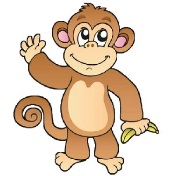 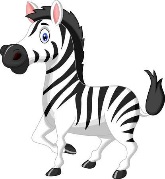 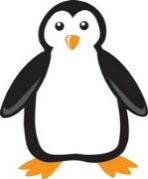 What animal is it ? What animal is it ?What animal is it ?……………………………….……………………………….……………………………….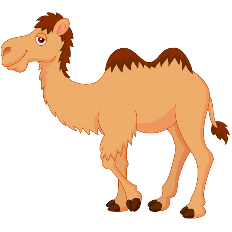 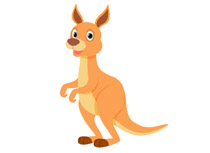 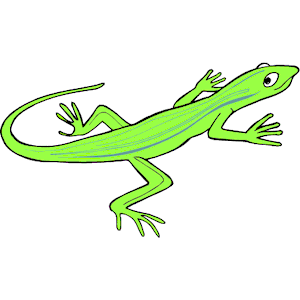 What animal is it ?What animal is it ?What animal is it ?……………………………….……………………………….……………………………….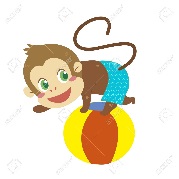 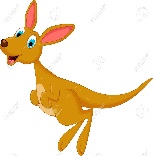 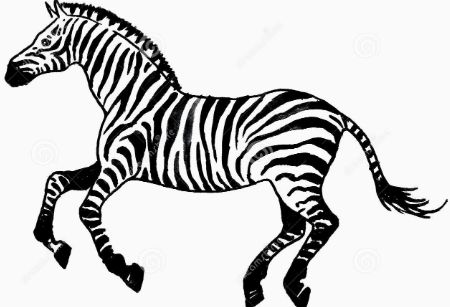 What is the monkey doing ?What is the  kangaroo doing ?What is the zebra doing ?………………………………….……………………………………………………………………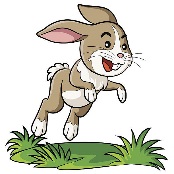 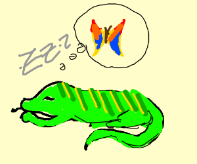 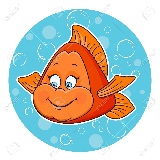 What is the rabbit doing ?What is the lizard doing ?What  is the fish doing ?………………………………………………………………………………………………………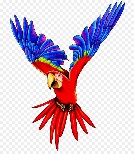 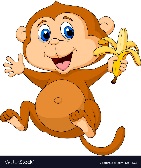 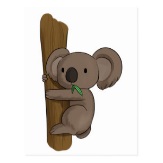 What is the parrot doing ?What is the monkey doing ?What is the koala doing ?………………………………………………………………………………………………………Yes, it isNo , it isn’t.Yes, they are.No, they aren’t.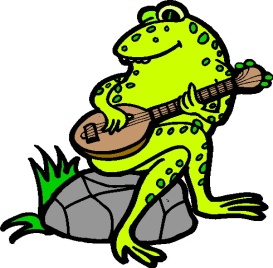 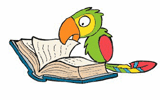 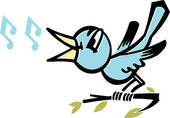 1.Is the frog playing the guitar ?2.Is the parrot reading a book ?3.Are the birds singing ?……………………………………………………………………………………………………………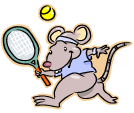 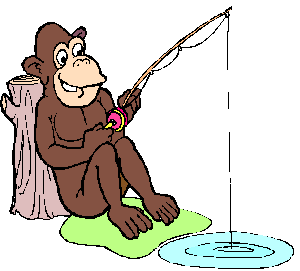 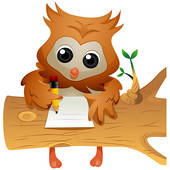 4.Is the  rat sleeping ?5.Is the monkey fishing ?6.Is the owl writing ?……………………………………………………………………………………………………………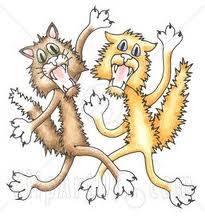 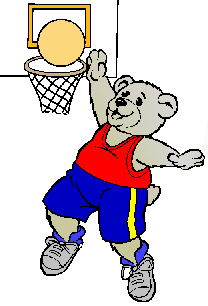 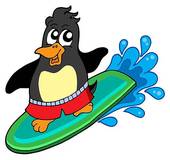 7.Are the cats fighting?8.Is the bear playing volleyball ?9.Is the penguin surfing ?…………………………………………………………………………………………………………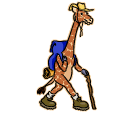 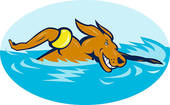 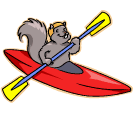 10.Is the giraffe walking ?11.Is the dog running ?12.Is the squirrel kayaking ?………………………………………………………………………………………………………………flying/The /parrot/issquirrel/The/is/kayaking.fishing/The /monkey/is………………………………………………………………………………………………………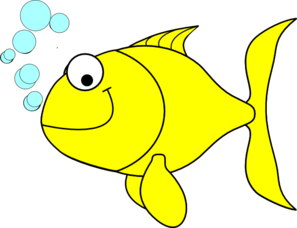 writing/The/owl/isswimming./The/fish/isplaying/The/guitar./is/frog/the………………………………………………………………………………………………………lizard/The/is/slepping./The/climbing/are/koalasThe /reading/is/ a /book./ parrot………………………………………………………………………………………………………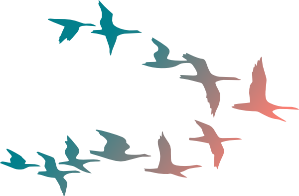 jumping/The/kangaroo./isThe/flying./birds/are/cats/The/are/ fighting………………………………………………………………………………………………………